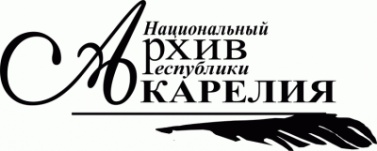 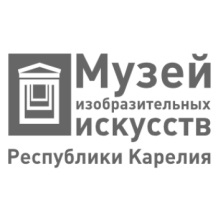 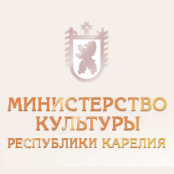 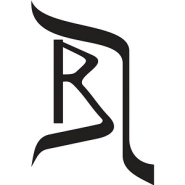 Пресс-релиз выставки «Василий Поленов. Возвращение в гимназию»Место проведения: Музей изобразительных искусств РК (пр. К. Маркса, 8)Сроки работы выставки: 15.02 – 21.04. 2019 г.Открытие: 15 февраля 2019 года в 16.00Для выдающегося русского живописца В.Д. Поленова, чьи произведения стали любимыми многими поколениями людей в нашей стране, этот год юбилейный – ему исполняется 175 лет. Юность Василия Поленова тесно связана с Олонецким краем. Начиная с 1855 по 1881 год большая и дружная семья Поленовых весной, летом и осенью проводила время у себя в усадьбе в деревне Имоченцы среди первозданной природы северного края (ныне Лодейнопольский район Ленинградской области). В 1861–1863 годах отец художника Дмитрий Васильевич служил в Петрозаводске, а будущий живописец Василий Поленов учился в Олонецкой мужской гимназии (ныне Музей изобразительных искусств РК).Музей изобразительных искусств РК впервые проводит выставку, посвященную этому выдающемуся мастеру. Проект стал возможным благодаря нашим многолетним партнерам – «Государственному мемориальному историко-художественному и природному музею-заповеднику В.Д. Поленова», который предоставил для экспонирования уникальные рисунки и акварели мастера, выполненные в период пребывания в Имоченцах. У зрителей есть возможность оценить мастерство владения карандашом и других членов семьи – его матери Марии Алексеевны и сестер Веры и Елены Поленовых.На выставке из коллекции Музея изобразительных искусств Карелии экспонируются произведения художников, которые составили славу русского изобразительного искусства: друзей В. Поленова – И. Репина, В. Серова, А. Боголюбова и его учеников – И. Левитана, К. Коровина, С. Виноградова, В. Бялыницкого-Бируля. Такие ученики, безусловно, делают честь таланту Поленова-педагога. Впервые будут представлены документы семьи Поленовых, хранящихся в Национальном архиве Карелии, который также является партнером в этом проекте. В залах музея будет звучать музыка, созданная В. Поленовым, а медиа-контент, предоставленный Виртуальным филиалом Государственного Русского музея, поможет раскрыть мир художника, его поистине возрожденческие возможности – как художника, музыканта, театрала и просветителя.Куратор: Куспак Ирина НиколаевнаТел.(8142) 76-45-19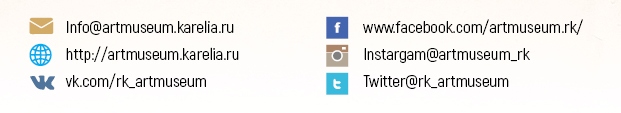 